ПАСПОРТПетровского городского округа Ставропольского края 1.Общие сведения о Петровском городском округеСтавропольского краяКраткая историческая справкаИстория округа началась в 1924 году, когда из волостей и сел бывшего Благодарненского района, а до этого из сел Новогригорьевского уезда Ставропольской губернии, был создан Петровский район. В советское время территория района неоднократно претерпевала изменения. В результате упразднения Гофицкого района 20 августа 1953 года его территория была передана Петровскому району, в 1956 году территория района расширилась за счет передачи земель Туркменского района, который был упразднен с передачей территории Петровскому, Благодарненскому и Арзгирскому районам. В декабре 1970 года Туркменский район был восстановлен, и территория Петровского района приобрела сегодняшнее очертание.В мае 2017 года все муниципальные образования Петровского муниципального района Ставропольского края были преобразованы путём их объединения в Петровский городской округ Ставропольского края (далее – округ). В состав округа входят город Светлоград и 26 сельских населенных пунктов. Административный центр округа - город Светлоград, в прошлом село Петровское, преобразованное в город в октябре 1965 года.Территория округа расположена в самом центре Ставропольского края, в переходной зоне от Ставропольской возвышенности (плато) к степному Ставрополью и занимает 2741 кв. км., из них 2438 кв. км. занято сельскохозяйственными угодьями, что составляет 3,9% общей площади используемых сельскохозяйственных угодий Ставропольского края. Структура земельного фонда районаОкруг расположен во II агроклиматической зоне Ставропольского края. Климат умеренно-континентальный: среднегодовое количество осадков 449 мм., среднегодовая температура воздуха 10,2ºС. Самый холодный месяц – январь, самый жаркий – июль. Лето обычно жаркое и сухое, среднемесячная температура июля +34ºС, максимальная достигает +41ºС с падением относительной влажности в отдельные дни до 65%. Зима умеренно-мягкая, минимальные температуры могут достигать –24оС. Средняя высота снежного покрова около 10 см., сход снега наблюдается в начале марта. Весна обычно наступает 7 - 9 марта. Весенние заморозки заканчиваются в середине апреля, а наиболее поздние могут быть в конце мая. Главная водная артерия округа - река Калаус. Совокупность факторов почвообразования обусловила зональность почв: на западе и юге – каштановые черноземы в комплексе с предкавказскими черноземами, на востоке и севере округа – темно-каштановые и каштановые почвы. Округ обладает достаточной минерально-сырьевой базой. Месторождения песчаников, как строительного материала, пригодны для получения бутового камня и щебня различных марок, пенобетона. Глины (суглинки) служат сырьем в кирпично-черепичном производстве. Пресные подземные воды характеризуются хорошим качеством. Углеводородное сырье представлено Казино-Грачевским, Кугутским и Петровско-Благодарненским месторождениями газа. На территории округа расположены три особо охраняемые природные территории. Заказник «Соленое озеро» имеет биологический профиль, на его территории обитает около 32,3% от всего биологического разнообразия сосудистых растений и позвоночных животных Ставропольского края, часть из которых внесена в Красную книгу Ставропольского края. Заказник «Урочище пески» создан в целях сохранения уникальных и типичных природных комплексов и объектов растительного и животного мира. С целью сохранения живописных скальных останцев и толщи прибрежно-морских песков сарматского яруса миоцена с остатками морской и наземной фауны в 1961 году создан памятник природы «Гора Куцай».2. Населенные пункты, входящие в состав Петровского городского округа Ставропольского края                                                                                                              (человек)3. Структура, порядок формирования органов местного самоуправления Петровского городского округа4. Краткая характеристика социально-экономического положения Петровского городского округа4.1. Экономика, финансы, бюджет. Инвестиции. Реализация федеральных, краевых, местных целевых программ4.1.1. ЭкономикаСоциально-экономическое развитие округа в 2019 году характеризовалось сокращением уровня регистрируемой безработицы, положительной динамикой промышленного производства, объемов розничного товарооборота, увеличением средней месячной заработной платы одного работающего, ростом инвестиций за счет всех источников финансирования, развитием социальной инфраструктуры, улучшением качества жизни населения.Вместе с тем сохраняются негативные тенденции: снижение объемов производства сельскохозяйственной продукции и строительства жилья, убыточная деятельность ряда предприятий, сокращение численности населения.Основные экономические и социальные показатели развития	Петровского городского округа Ставропольского края4.1.2. ФинансыПо состоянию на 1 декабря 2019 года сальдированный финансовый результат деятельности крупных и средних предприятий района – прибыль в размере 577,44 млн. рублей, что составляет 125,3% к показателю на эту же дату 2018 года.Пятнадцать предприятий (без организаций с численностью до 15 человек) или 71,4% общего количества предприятий получили прибыль в сумме 593,8 млн. рублей. Убыток шести предприятий составил 16,36 млн. рублей. Финансовые показатели основных отраслей экономики округа___________________к - конфиденциальность первичных статистических данных, полученных от организаций, в соответствии с Федеральным законом от 29.11.2007 № 282-ФЗ (ст.4, п.5; ст. 9. П.1)Дебиторская задолженность сложилась в сумме 877,68 млн. рублей, четыре предприятия имеют просроченную дебиторскую задолженность в размере 21,86 млн. рублей. Кредиторская задолженность составляет 1759,9 млн. рублей, в том числе поставщикам за товары, работы, услуги 1174,63 млн. рублей или 66,78% общего объема кредиторской задолженности. Просроченную кредиторскую задолженность имеют 2 предприятия, на ее долю приходится 16,5% в общем объеме кредиторской задолженности.4.1.3. БюджетВ бюджет Петровского городского округа Ставропольского края (далее - бюджет округа) в 2019 году поступило 2025,3 млн. рублей, в результате доходная часть бюджета округа исполнена на 101,3% к годовым плановым назначениям. Налоговые и неналоговые доходы бюджета округа составили 479,3 млн. рублей или 23,7% в общем объеме поступивших доходов, безвозмездные поступления занимают 76,3% и составляют 1546,0 млн. рублей (в 2017 году - 1528,36 млн. рублей). В отчетном году плановые задания по налоговым и неналоговым доходам бюджета округа выполнены на 105,3%, сверх плана поступило 24,3 млн. рублей. Доля налоговых доходов в общем объеме налоговых и неналоговых доходов за 2019 год составила 82,0% (в 2018 году - 79,16%). Ключевой источник доходов - налог на доходы физических лиц, занимающий в структуре налоговых и неналоговых доходов 46,0%. Поступление налога в доходную часть бюджета округа составило 220,6 млн. рублей. Местные налоги (налог на имущество физических лиц, земельный налог) поступили в сумме 91,0 млн. рублей, что составляет 19,0% в структуре налоговых и неналоговых доходов. Первоначальный план по расходам бюджета округа на 2019 год утвержден в сумме 1714,1 млн. рублей. В течение отчетного года в решение Совета депутатов Петровского городского округа Ставропольского края о бюджете округа на 2019 год и плановый период 2020 и 2021 годов вносились изменения, в результате уточненные плановые назначения по расходам бюджета округа на 2019 год были увеличены на 466,0 млн. рублей или на 27,2%. Исполнение расходной части за отчетный год сложилось в сумме 2179,8 млн. рублей или 99,98% к уточненным плановым назначениям. Первоначально дефицит бюджета округа на 2019 год был утвержден в сумме 17,5 млн. рублей, а по факту исполнения бюджета округа возрос до 179,9  млн. рублей. Это обусловлено направлением в качестве дополнительного финансирования остатков средств местного и краевого бюджета в сумме 164,8 млн. рублей, уменьшением расходов на сумму 3,8 млн. рублей за счет неиспользованных зарезервированных средств, возврата в краевой бюджет остатков неиспользованных в 2018 году средств краевого бюджета в сумме 2,0 млн. рублей, зачисления в бюджет округа остатков целевых субсидий, неиспользованных бюджетными учреждениями округа, в сумме 0,1 млн. рублей и увеличением доходной части бюджета округа за счет налоговых и неналоговых доходов на общую сумму 0,5 млн. рублей.В экономической структуре расходов бюджета округа наибольший удельный вес занимают расходы на заработную плату и начисления на оплату труда работников муниципальных учреждений и органов местного самоуправления (943, 2 млн. рублей или 44,9%), на социальное обеспечение населения (399,7 млн. рублей или 19,0%), на оплату коммунальных услуг (85,1 млн. рублей или 4,0%), капитальные вложения в основные фонды (57,6 млн. рублей или 2,7%).Бюджет округа на 2019 год и плановый период 2020 и 2021 годов был принят на основе 15 муниципальных программ Петровского городского округа Ставропольского края (далее – программы), охватывающих основные сферы (направления) деятельности органов местного самоуправления и подведомственных учреждений. Расходы в рамках муниципальных программ в 2019 году охватывали 97,2% от общего объема расходов бюджета округа.4.1.4. ИнвестицииВ 2019 году в экономику округа за счет всех источников финансирования направлено 2676,54 млн. рублей при темпе роста к показателю 2018 года 104,3%: 1. Крупными и средними предприятиями, представляющими статистическую отчетность – 1135,27 млн. рублей. В видовой структуре инвестиций преобладают затраты на строительство сооружений - 52,7% приобретение машин и оборудования - 29,7%. Кроме того, на инвестиции в непроизводственные нефинансовые активы (приобретение земли) направлено 67,15 млн. рублей. 2. Субъектами малого предпринимательства, не являющимися объектами статистического наблюдения, освоено 1541,27 млн. рублей.Основным источником финансирования инвестиционной деятельности являлись привлеченные средства. Объем инвестиций за счет средств бюджетной системы Российской Федерации составляет 567,86 млн. рублей. Объем средств федерального бюджета в сравнении с показателем 2018 года увеличился в 1,7 раза и составил 508,77 млн. рублей. В основном это средства, направленные на реконструкцию IV очереди БСК, проходящей по территории округа. Значительный объем бюджетных средств направлен на модернизацию и реконструкцию объектов социальной сферы в рамках реализации национальных и региональных проектов.За счет внебюджетных источников на развитие округа направлено        2 108,68 млн. рублей. На долю сельского хозяйства в общем объеме инвестиций (без учета бюджетных средств) приходится 34,0% или 790,0 млн. рублей, в основном средства были направлены на обновление машинотракторного парка и производственного инвентаря, а также на реализацию инвестиционных проектов. В 2019 году продолжалась реализация 5 инвестиционных проектов в селах:1. Шангала - «Строительство площадок для зимнего содержания КРС», (ООО «Хлебороб»).2. Николина Балка - «Развитие семейной молочной фермы» (ИП глава К(Ф)Х Ходус Ю.Н.), «Строительство цеха по приготовлению гранулированных кормов» ( ИП глава К(Ф)Х Зубенко Я.М.). 3. Константиновское - «Закладка черешневого сада» (ИП глава К(Ф)Х Ахмедханов А.В.).4. Ореховка - «Проектирование, подъем плантажа и закладка плодового сада» (ООО СХП «Володино»).На развитие обрабатывающих производств направлен 521,0 млн. рублей или 22,5% общей суммы инвестиций, на развитие сфер торговли, услуг, связи - около 345,0 млн. рублей. 4.1.5. Реализация государственных программ Российской Федерации, Ставропольского края и муниципальных программ Государственные программы Российской Федерации1. Государственная программа развития сельского хозяйства и регулирования рынков сельскохозяйственной продукции, сырья и продовольствия (утверждена постановлением Правительства Российской Федерации от 14.07.2012 № 717).Развитие агропромышленного комплекса округа в 2018 году осуществлялась в рамках реализации Соглашения о реализации мероприятий Государственной программы развития сельского хозяйства и регулирования рынков сельскохозяйственной продукции, сырья и продовольствия, утвержденной постановлением Правительства Российской Федерации от 14 июля 2012 г. № 717 (далее – Государственная программа) и государственной программы Ставропольского края «Развитие сельского хозяйства», утвержденной постановлением Правительства Ставропольского края от 28 декабря 2018 г. № 620-п (далее - Соглашение), заключенного между министерством сельского хозяйства Ставропольского края и органами местного самоуправления Петровского муниципального района Ставропольского края. Данным документом определены целевые индикаторы реализации мероприятий Соглашения.Общий объем финансовой поддержки сельскохозяйственных товаропроизводителей округа, оказанной в рамках Государственной программы, в 2019 году увеличился до 100,19 млн. рублей (по итогам 2018 года - 58,78 млн. рублей).По данным бухгалтерской отчетности, представленной сельскохозяйственными товаропроизводителями за 9 месяцев 2019 года, сальдированный финансовый результат деятельности - прибыль (до налогообложения) в сумме 404,49 млн. рублей, уровень рентабельности всей хозяйственной деятельности - 20,7%. В отрасли трудится 1855 человек, среднемесячная заработная плата по всем формам хозяйствующих субъектов - 26830,0 рублей.Растениеводство является основной отраслью сельского хозяйства округа, сельскохозяйственными товаропроизводителями в 2019 году была продолжена работа по совершенствованию структуры посевных площадей, возделыванию высоколиквидных и наиболее прибыльных культур, внедрению современных технологий возделывания, сортов и гибридов. В результате, доля площади, засеваемой элитными семенами, увеличилась до 9,0% (значение целевого индикатора - 8,5%), валовой сбор зерновых и зернобобовых культур в 396,3 тыс. тонн на 6,1% превысил значение целевого индикатора 9373,4 тыс. тонн, площадь виноградников в плодоносящем возрасте на 15,0% превышает значение целевого индикатора  и составляет 0,6 тыс. га.Достигнуты целевые значения индикаторов по закладке многолетних плодовых и ягодных насаждений (0,04 тыс. га), валовому сбору овощей открытого грунта (0,03 тыс. тонн) и картофеля (0,21 тыс. тонн).Мероприятия по развитию животноводства, предусмотренные Соглашением, предполагают увеличение производства скота и птицы, молока, рост поголовья крупного рогатого скота специализированных мясных пород и помесного скота, полученного от скрещивания со специализированными мясными породами. По итогам отчетного года в хозяйствах всех категорий произведено скота и птицы на убой (в живом весе) 29,17 тыс. тонн, что на 15,0% выше планового значения, производство молока также превысило плановое значение и увеличилось до 29,4 тыс. тонн или в 1,96 раза в сравнении доведенным значением. Поголовье крупного рогатого скота специализированных мясных пород и помесного скота, полученного от скрещивания со специализированными мясными породами, сократилось до 0,5 тыс. голов (плановое значение - 1,76 тыс. голов), это обусловлено сокращением поголовья в ООО им. С.М. Кирова и ООО СХП «Рассвет».2. Государственная программа Российской Федерации «Комплексное развитие сельских территорий» (утверждена постановлением Правительства Российской Федерации от 31.05.2019 № 696).Благодаря участию в реализации мероприятий программы улучшили жилищные условия путем приобретения или строительства жилья в сельской местности 2 семьи жителей сел Просянка и Николина Балка, на выплату субсидий направлено 1,3 млн. рублей средств федерального бюджета и бюджета Ставропольского края (далее - краевой бюджет).3. Федеральная целевая программа «Развитие водохозяйственного комплекса Российской Федерации в 2012-2020 годы» (утверждена постановлением Правительства Российской Федерации от 19.04.2012           № 350-п).Завершены работы по расчистке русла речки Берестовка в                       с. Благодатном и отремонтирован паводковый сброс гидросооружения противоэрозийного пруда в с. Шведино. 3. Государственная программа Российской Федерации «Обеспечение доступным и комфортным жильем и коммунальными услугами граждан Российской Федерации» (утверждена постановлением Правительства Российской Федерации от 17.12.2010 г. № 1050).В ходе реализации мероприятий программы 4 молодым семьям в составе 12 человек, проживающим на территории округа, были предоставлены социальные выплаты для приобретения жилого помещения на территории Ставропольского края в общей сумме 1509,31 тыс. рублей, в том числе:- средства бюджета Ставропольского края (далее - краевой бюджет) – 1433,53 тыс. рублей; - средства бюджета Петровского городского округа Ставропольского края (далее - бюджет округа) – 75,78 тыс. рублей.Одной жительнице округа, признанной в установленном порядке гражданином, выезжающим (выехавшим) из районов Крайнего Севера и приравненных к ним местностей на основании Федерального закона «О жилищных субсидиях гражданам, выезжающим из районов Крайнего Севера и приравненных к ним местностей» и Федерального закона «О жилищных субсидиях гражданам, выезжающим из закрывающихся населенных пунктов в районах Крайнего Севера и приравненных к ним местностях» (постановление Правительства РФ от 21.03.2006 г. № 153), была предоставлена социальная выплата для приобретения жилого помещения на территории Ставропольского края за счет средств федерального бюджета в размере 1145,07 тыс. рублей.Государственные программы Ставропольского края 	Участие округа в реализации государственных программ Ставропольского края обеспечивалось в рамках соглашений на предоставление из бюджета Ставропольского края бюджету округа субсидий и иных межбюджетных трансфертов на реализацию государственных программ Ставропольского края.Участие Петровского городского округа в государственных программах Ставропольского края в 2019 годутыс. рублей	Мероприятия государственных программ Ставропольского края выполнялись в ходе реализации муниципальных программ.Муниципальные программы Петровского городского округа Ставропольского края В округе в соответствии с утвержденным перечнем 15 программ. Программы сформированы по двум направлениям: новое качество жизни населения (12 программ) и устойчивое развитие и модернизация экономики (3 программы).Общий объем средств бюджета округа, запланированный программами на 2019 год, составляет 1 658,74 млн. рублей, что на 2,2% выше уровня 2018 года. С учетом изменений сводной бюджетной росписи по состоянию на 31 декабря 2019 года объем расходов бюджетных средств по программам увеличился до 2 120,61 млн. рублей, что на 157,57 млн. рублей или на 8,03% превышает показатель за 2018 год. Уровень освоения бюджетных средств в соответствии с уточненной бюджетной росписью за отчетный период составил 2 043,12 млн. рублей или 96,35% к уточненной бюджетной росписи.Кассовый расход по мероприятиям программ в отчетном периоде за счет бюджетных ассигнований составил:более 95,0% от сводной бюджетной росписи на 31 декабря 2019 года по следующим программам:«Социальная поддержка граждан» (99,99%). Финансирование программы осуществляется в основном за счет межбюджетных трансфертов из краевого бюджета. На оказание социальной поддержки направлено       406,24 млн. рублей, что составляет 19,99% расходной части бюджета округа;«Развитие сельского хозяйства» (99,80%);«Межнациональные отношения, профилактика правонарушений, терроризма и поддержка казачества» (99,41%);«Формирование современной городской среды» (99,01%). В ходе реализации программы выполнены работы по благоустройству площади 50 лет Октября г. Светлограда и 15 дворовых территорий многоквартирных домов. Финансирование работ осуществлялось за счет межбюджетных трансфертов из краевого бюджета, общий объем финансирования программы 58,64 млн. рублей. «Управление финансами» (98,99%);«Развитие образования» (97,95%). Расходы по данной программе по итогам отчетного года сложились в сумме 835,95 млн. рублей, что составляет 39,8% общего объема расхода бюджета округа. Не использованы средства на разработку проектно-сметной документации на капитальный ремонт объектов дошкольного и общего образования в сельской местности, кроме того сложилась экономия по оплате коммунальных услуг;«Совершенствование организации деятельности органов местного самоуправления» (97,33%);«Развитие жилищно-коммунального хозяйства» (97,3%). Кассовые расходы по программе составили 122,58 млн. рублей. В ходе реализации программы не полном объёме использованы средства на оплату труда с начислениями специалистов управления муниципального хозяйства, на содержание сетей уличного освещения и регистрацию объектов газоснабжения на территории округа.«Социальное развитие» (96,48%). В структуре расходов бюджета на долю программы приходится 3,0% бюджета округа, что составляет 62,35 млн. рублей. Не в полном объеме освоены средства на реализацию проекта, основанного на местных инициативах «Обустройство стадиона в с. Сухая Буйвола»;«Культура Петровского городского округа Ставропольского края» (95,65%). Кассовое исполнение по данной программе составило 227,13 млн. рублей или 10,8% общего объема расходов бюджета округа. Увеличение расходов по программе на 81,2 млн. рублей по сравнению с планом объясняется выделением дополнительных средств на создание модельных библиотек, на проведение капитальных ремонтов и приобретение оборудования Домов культуры, на разработку проектно-сметной документации на капитальный ремонт Домов культуры в сельской местности, на содержание муниципальных учреждений культуры и дополнительного образования, а также на повышение заработной платы отдельных категорий работников;«Управление имуществом» (93,95%);более 80% процентов от сводной бюджетной росписи на год по программе «Развитие транспортной системы и обеспечение безопасности дорожного движения» (81,18%). Исполнение по программе составило 169,25 млн. рублей, что составляет 8,1% в структуре расходов бюджета округа. Не использованные бюджетные ассигнования будут направлены в 2020 году на увеличение Дорожного фонда;более 60% процентов от сводной бюджетной росписи на год по следующим программам:«Развитие градостроительства и архитектуры» (69,58%);«Охрана окружающей среды» (65,78%).Самое низкое кассовое исполнение по программе «Модернизация экономики и улучшение инвестиционного климата» - 56,52%.4.2. Сельское хозяйствоПо предварительным данным в первоначально оприходованном весе хозяйствами всех категорий собрано 396,3 тыс. тонн зерновых и зернобобовых культур, включая кукурузу на зерно, при средней урожайности 31,6 ц/га (в 2018 году 384,96 тыс. тонн при средней урожайности 35,4 ц/га). Технические и масличные культуры возделывались на площади 32,0 тыс. гектаров, валовой сбор их составил 44,5 тыс. тонн при урожайности 13,9ц/га (в 2018 году собрано 32,1 тыс. тонн при урожайности 10,0 ц/га). Посевная площадь озимых под урожай 2020 года составляет 102,1 тыс. гектаров, озимым рапсом занято 4,7 тыс. гектаров. По состоянию на 01 января 2020 года в хозяйствах всех категорий выращивается:- около 10,19 тыс. голов крупного рогатого скота, в т.ч. коров - 6,02 тыс. голов;- свиней 11,55 тыс. голов,- овец 13,2 тыс. голов,- птицы 1815,95 тыс. голов.Произведено (выращено) мяса в живом весе 28,9 тыс. тонн, молока произведено 29,4 тыс. тонн, реализовано 29,4 тонн рыбы.В ходе реализации муниципальной программы «Развитие сельского хозяйства» на организацию и проведение мероприятий по борьбе с иксодовыми клещами – переносчиками Крымской геморрагической лихорадки направлены средства в размере 164,8 тыс. рублей (средства краевого бюджета). Аккарицидные обработки проведены на площади около 235,4 гектаров на территории сел Шведино, Николина Балка и Константиновское. Контроль эффективности обработки показал отсутствие иксодовых клещей на обработанной территории.В отчетном году сельскохозяйственным производителям за счет средств краевого бюджета оказана государственная поддержка на возмещение процентной ставки по долгосрочным, среднесрочным и краткосрочным кредитам в сумме 21,87 тыс. рублей. Гранты на сумму 10000,0 тыс. рублей в форме субсидий на закладку сада супер интенсивного типа предоставлены 25 гражданам, ведущим Л(П)Х в селах Благодатное, Гофицкое, Ореховка, Сухая Буйвола, Николина Балка, Шведино.  На организацию совещания по подведению итогов соревнования по организованному проведению уборки зерновых культур среди сельскохозяйственных предприятий и фермерских хозяйств округа и премирование победителей данного соревнования направлено 340,0 тыс. рублей.В рамках государственной программы Ставропольского края «Развитие сельского хозяйства» в целях создания и развития на сельских территориях края сельскохозяйственной потребительской кооперации и новых постоянных рабочих мест в сельской местности была оказана грантовая поддержка молокоперерабатывающему сельскохозяйственному потребительскому кооперативу «Победа» в сумме 39,0 млн. рублей на развитие материально технической базы кооператива.4.3. ПромышленностьНа территории округа 15 средних и крупных предприятий осуществляют деятельность в сфере промышленности, включая 6 сельскохозяйственных предприятий, у которых промышленная переработка произведенной сельскохозяйственной продукции является одним видов экономической деятельности, а также 70 индивидуальных предпринимателей и 27 микропредприятий. Наиболее значительный вклад в развитие экономики округа вносят ОАО «Светлоградагромаш», АО РТП «Петровское», ООО «ДСК ГРАС - Светлоград», ООО «НД-Техник», фл. «Светлоградский» ЗАО «Ставропольский бройлер», ГК «Петровские Нивы», ИП Пащенко И.Н.В отчетном году отмечается увеличение объемов отгруженных промышленных товаров собственного производства на 13,2% с 5578,4 млн. рублей в 2018 году до 6314,9 млн. рублей в отчетном году (в среднем по краю - снижение на 2,7%). На долю обрабатывающих производств в объеме отгруженных товаров собственного производства приходится 58,1% (по итогам 2018 года - 51,2%). Основными промышленными Объем произведенной продукции обрабатывающих производств также увеличился в сравнении с 2018 годом и составляет 3672,1 млн. рублей при темпе роста 128,6%.Динамика производства важнейших видов промышленной продукции Дальнейшему росту производства объемов промышленной продукции будет способствовать реализация национального проекта «Повышение производительности труда и поддержка занятости», участником которого в 2019 году стало ОАО «Светлоградагромаш».4.4. Поддержка субъектов малого и среднего предпринимательстваПо состоянию на 01 января 2020 года на территории округа осуществлял деятельность 2391 хозяйствующий субъект, в том числе 2136 субъектов малого и среднего бизнеса, из них 1907 индивидуальных предпринимателей (89,3% от общего числа) и 229 юридических лиц. По предварительной оценке, число субъектов МСП в расчете на 10 тыс. человек населения составляет 306,8 единиц.Доля налоговых поступлений в бюджеты всех уровней от деятельности малых и средних предприятий от общего объема налоговых поступлений в доходную часть бюджета округа по итогам 2019 года составила 52,2 % (по итогам 2018 года - 52,14%).В 2019 году государственная поддержка оказана 13 субъектам МСП, осуществляющим деятельность на территории округа. Микрозаймами НМО «Фонд микрофинансирования субъектов малого и среднего предпринимательства в Ставропольском крае» воспользовались 8 субъектов МСП на общую сумму 12 505,00 тыс. рублей. ГУП СК «Гарантийный фонд поддержки субъектов малого и среднего предпринимательства в Ставропольском крае» предоставлено 5 поручительств на сумму 18,6 млн. рублей. НО «Фонд поддержки предпринимательства в Ставропольском крае» 46 предпринимателям была оказана консультационная поддержка.В рамках популяризации и развития предпринимательства на территории округа в 2019 году проведены ежегодный конкурс «Предприниматель года», фестиваль «Праздник хлеба», торжественное мероприятие «Образ совершенства - 2019», мероприятие, посвященное празднованию Дня работника торговли, выставка-ярмарка с дегустацией продукции местных товаропроизводителей «Рождественский базар».Вопросы ведения бизнеса, формы поддержки, пути решения существующих проблем регулярно рассматриваются и обсуждаются в ходе проведения обучающих семинаров, круглых столов, конференций, совещаний с представителями надзорных, контролирующих органов. Образовательный процесс предпринимателей округа проходит с участием министерства экономического развития Ставропольского края, ГУП СК «Корпорация развития Ставропольского края», ГУП СК «Гарантийный фонд поддержки субъектов малого и среднего предпринимательства Ставропольского края», НО микрокредитной компании «Фонд микрофинансирования субъектов малого и среднего предпринимательства в Ставропольском крае», НО «Фонд поддержки предпринимательства в Ставропольском крае», Торгово-промышленной палаты Ставропольского края, Межрайонной инспекции Федеральной налоговой службы № 3 по Ставропольскому краю, Отдела МВД России по Петровскому городскому округу, Уполномоченного по защите прав предпринимателей в Ставропольском крае.4.5. Строительство. Обеспечение жильем населенияНа территории округа зарегистрированы 57 субъектов МСП, основным видом деятельности которых является строительство зданий, инженерных сооружений и выполнение строительных специализированных работ. Крупные и средние предприятия, имеющие основной вид экономической деятельности «строительство» на территории округа отсутствуют. В тоже время крупными и средними предприятиями данному виду деятельности выполнено работ на сумму 127,7 млн. рублей, что на 6,0% ниже показателя прошлого года. В рамках реализации в округе отдельных функций в области градостроительства администрацией округа в 2019 году выдано:- 28 разрешений на строительство; - 115 уведомлений о соответствии указанных в уведомлении о планируемом строительстве или реконструкции объекта индивидуального жилищного строительства или садового дома параметров объекта индивидуального жилищного строительства или садового дома установленным параметрам и допустимости размещения объекта индивидуального жилищного строительства или садового дома;- 30 разрешений на ввод объектов в эксплуатацию;- 92 уведомления о соответствии построенных или реконструированных объектов индивидуального жилищного строительства или садового дома требованиям законодательства о градостроительной деятельности;- принято 39 постановлений администрации округа об утверждении градостроительного плана земельного участка;- разрешение на установку и эксплуатацию рекламных конструкций. В отчетном году введены в эксплуатацию 6322 кв.м. жилья (доля ИЖС - 100%), что составляет 90,5% к значению 2018 года. В отчетном году в соответствии с Федеральным законом от 12.01.1995 года № 5-ФЗ «О ветеранах» один гражданин, состоявший на учете нуждающихся в улучшении жилищных условий ветеранов Великой Отечественной войны, членов семей погибших (умерших) инвалидов и участников Великой Отечественной войны, имеющих право на соответствующую социальную поддержку, получил за счет средств федерального бюджета субсидию на улучшение жилищных условий в размере 1098, 94 тыс. рублей. В ходе реализации муниципальной программы «Развитие жилищно-коммунального хозяйства» 2 семьям, исключенным из числа участников основного мероприятия «Обеспечение жильем молодых семей» государственной программы Российской Федерации «Обеспечение доступным и комфортным жильем и коммунальными услугами граждан Российской Федерации» в связи с превышением одним из супругов либо родителем в неполной семье возраста 35 лет, и в которых возраст одного из супругов либо родителя в неполной семье в 2018 году не превысил 39 лет, проживающим на территории Ставропольского края, были предоставлены социальные выплаты для приобретения жилого помещения на территории Ставропольского края в сумме 2312,56 тыс. рублей том числе:- средства краевого бюджета – 2196,93 тыс. рублей;- средства бюджета округа – 115,63 тыс. рублей.Самостоятельно улучшили свои жилищные условия 23 семьи (61человека), стоявших в очереди на улучшение жилищных условий.4.6. Потребительский рынокПо предварительным статистическим данным розничный товарооборот по полному кругу предприятий по итогам отчетного года составил                   3303,3 млн. рублей при темпе роста к 2018 году 112,0%. Как и в предшествующие годы наибольшую долю занимают объемы розничных продаж крупных и средних предприятий (43,6%) и индивидуальных предпринимателей (25,9%). Фактическая обеспеченность населения района площадью торговых объектов по итогам отчетного года в расчете на 1,0 тыс. населения в 2,3 раза превышает установленный норматив и составляет 610,0 кв.м. Фирменная торговая сеть представлена федеральными сетевыми компаниями: АО «Тандер», ООО «Агроторг», ООО «Торгсервис-26», ООО «ПФ Светлоград», ООО «Тамерлан», а также региональными сетевыми компаниями: ООО «Генри и Ко». Продукция местных производителей представлена в мелкорозничной торговой сети и сетевых магазинах «Магнит», «МКС», «Покупочка», «Пятерочка», «Светофор». На территории округа действует 446 объектов торговли (9 объектов введено в эксплуатацию в 2019 году), в том числе:- по продаже продовольственных товаров 235;- непродовольственных товаров 157;- нестационарных торговых объектов 54.Функционируют 4 оптовых базы по продаже продовольственных и промышленных товаров, строительных материалов, склад по продаже продовольственных товаров, а также универсальный розничный рынок площадью 7834,4 кв.м., где предусмотрено 896 торговых мест, из которых 578 мест предназначены для реализации продовольственных товаров и сельхозпродукции.На территории округа определено 16 площадок для проведения регулярных ярмарок, где организовано 558 торговых мест. В отчетном году проведено 187 ярмарок и выставок – ярмарок с дегустацией продукции местных производителей. В г. Светлограде активно развивается формат выставки–ярмарки под девизом «Покупай ставропольское!» с предоставлением торговых мест на бесплатной основе, с дегустацией продукции местных производителей и награждением лучших производителей. 	По состоянию на 31 декабря 2019 года в округе действуют 76 объектов общественного питания на 3509 посадочных мест. Оборот общественного питания по итогам отчетного года увеличился в сравнении с показателем 2018 года на 9,8% и достиг 111,0 млн. рублей.	Бытовые услуги населению оказывают 189 субъектов МСП, численность работающих в данной сфере более 400 человек. Основная часть объектов бытового обслуживания сосредоточена в г. Светлограде, где населению оказываются все социально-значимые виды бытовых услуг, в то время как в сельских населенных пунктах в среднем 5 - 6 видов. 4.7. Транспорт. ДорогиСеть пригородных пассажирских перевозок на территории округа представлена 9 пригородными маршрутами, обслуживаемыми на основании свидетельств на осуществление перевозок. Все крупные населенные пункты района имеют регулярное автобусное сообщение с центром округа и г. Ставрополем. В городе Светлограде действует 18 автобусных маршрутов.В ходе реализации муниципальной программы «Развитие транспортной системы и обеспечение безопасности дорожного движения» осуществлялся ремонт и содержание автомобильных дорог общего пользования местного значения. Общая протяженность отремонтированных автомобильных дорог общего пользования местного значения в 2019 году составила 29,51 км, в т.ч. асфальтобетон – 20,6 км., щебеночное покрытие – 8,91 км. Были отремонтированы автомобильные дороги в г. Светлограде, селах Ореховка, Высоцкое, Гофицкое, Сухая Буйвола, Просянка, Донская Балка, Константиновское, Благодатное, Николина Балка, Шангала, Шведино, пос. Рогатая Балка, пос. Прикалаусский, х. Вознесенский. Отремонтированы подъездные дороги к пос. Рогатая Балка, Прикалаусский, Пшеничный, Цветочный, селу Донская Балка, автомобильная дорога общего пользования местного значения Светлоград - Просянка. Выполнен ремонт 6,1 км. тротуаров на автомобильных дорогах общего пользования в г. Светлограде и с. Ореховка. В целях обеспечения безопасности дорожного движения выполнены работы по обустройству пешеходных переходов с установкой металлических ограждений вдоль территорий МКОУ СОШ № 4, МКОУ СОШ № 5, МКОУ СОШ № 7, МКДОУ ДС № 34 «Золотой Ключик», МКДОУ ДС №4 «Ромашка» г. Светлограда.4.8. Демография. Жизненный уровень населения. Занятость.4.8.1. ДемографияЧисленность населения на 1 января 2019 года составляла 71933 человек. По статистическим данным за январь - ноябрь 2019 года в округе родилось 502 ребенка, умерло - 946 человек, в результате коэффициент смертности в расчете на 1000 человек населения (14,4) в 1,8 раза превышает коэффициент рождаемости (7,7). По данным ГБУЗ СК «Петровская районная больница» в структуре смертности преобладают смертность от болезней органов кровообращения (55,0% смертей) и злокачественных новообразований (12,7% смертей). В трудоспособном возрасте умерло 126 человек (в 2018 году - 151 человек). Младенческая смертность обусловлена нарушениями, возникшими в перинатальном возрасте, показатель младенческой смертности в 2019 году составил 9,7 промилле (умер 1 ребенок до года), случаев материнской смертности не зарегистрировано.Демографическая ситуация в Петровском районе за январь-ноябрь На территорию округа в течение 11 месяцев 2019 года прибыло 1922 человека, выбыло 2261 человек. Миграционный отток населения сократился до 339 человек, за этот же период 2018 года отток составлял 652 человека. 4.8.2. Жизненный уровень населенияПо состоянию на 01 января 2020 года среднесписочная численность работников крупных и средних предприятий составила 10,5 тыс. человек или 97,7% к показателю 2018 года. Среднемесячная начисленная заработная плата работников списочного состава крупных и средних предприятий увеличилась до 27180,8 рубля.Среднемесячная заработная плата по основным отраслям экономикиза январь- ноябрьПо состоянию на 01 января 2020 года в округе сохранялась просроченная задолженность по заработной плате АО «Светлоградский маслоэкстракционный завод» в сумме 16,1 млн. рублей.По данным ГУ – Управление Пенсионного фонда РФ по Петровскому району Ставропольского края на 01 января 2020 года численность пенсионеров в округе составила 23103 человека (в т.ч. пенсионеры по старости - 18943 человека), средний размер назначенной пенсии – 13096,62 рубля (в 2018 году - 12359,62 рубля).4.8.3. Занятость населенияНа начало отчетного года на учете в ГКУ «Центр занятости населения Петровского района» в качестве безработных состояло 419 человек, по состоянию на конец отчетного года численность официально зарегистрированных безработных сократилась до 400 человек. Уровень регистрируемой безработицы по состоянию на 24 декабря 2019 года составлял 1,2% (в среднем по краю - 0,7%). В течение отчетного года за содействием в поиске подходящей работы обратились 1598 человек. Из общего числа обратившихся нашли работу (доходное занятие) 828 человек. Уровень трудоустройства ищущих работу составляет 51,8 %. Организовано временное трудоустройство безработных граждан, испытывающих трудности в поиске работы, к временным работам приступило 15 человек, временно трудоустроены 175 несовершеннолетних жителей округа в возрасте от 14 до 18 лет, временно трудоустроено на оплачиваемые общественные работы 39 безработных граждан.В отчетном году на профессиональное обучение, получение дополнительного профессионального обучения было направлено 28 человек, услуги по профессиональной ориентации получили 1049 человек, в т.ч 1029 безработных. Содействие самозанятости оказано 3 безработным гражданам.Заявленная потребность в работниках для замещения свободных рабочих мест на конец 2019 года составляла 685 вакантных должностей, Коэффициент напряженности (количество ищущих работу на одно вакантное место) по состоянию на 31 декабря 2019 года - 0,6.Управлением труда и социальной защиты населения администрации (далее – УТСЗН) в течение отчетного года была продолжена работа по выявлению нелегальных трудовых отношений. По состоянию на 31 декабря 2019 года выявлено 3112 человек, работавших без оформления трудовых отношений.4.9. Социальная защита населенияВ 2019 году УТСЗН производилось 37 выплат мер социальной поддержки различным категориям граждан. Численность получателей на конец отчетного периода составила 25,2 тыс. человек, что на 3,7 тыс. человек выше показателя 2018 года, это обусловлено появлением новой категории «дети войны» и увеличением выплат семьям, имеющим детей в рамках национального проекта «Финансовая поддержка семей при рождении детей».В ходе реализации регионального проекта «Финансовая поддержка семей, имеющих детей» ежемесячными денежными выплатами обеспечены 310 семей, социальная поддержка оказана в сумме 33512,60 тыс. рублей. Государственная социальная помощь на основании социального контракта (на развитие подсобного хозяйства) на общую сумму 150, тыс. рублей оказана 3 малоимущим семьям с детьми. Получателями единовременной денежной компенсации в 2019 году являлись 866 многодетных семей, в которых проживает 3006 детей. В течение года в УТСЗН впервые за получением компенсации обратились 126 многодетных семей. Общее количество многодетных семей, получающих социальную поддержку, в сравнении с 2018 годом увеличилось на 3,5%, а сумма выплаты увеличилась на 10,9% или до 13 044,94 тыс. рублей. Единовременные денежные выплаты на приобретение комплекта школьной, спортивной одежды и обуви, школьных письменных принадлежностей в сумме 1201,8 тыс. рублей получили 517 заявителей на детей, не старше 18 лет, обучающихся в общеобразовательных организациях. Получателями государственных пособий, лицам, не подлежащим обязательному социальному страхованию на случай временной трудоспособности и в связи с материнством, и лицам, уволенным в связи с ликвидацией организации, выплачено 213 единовременных пособий при рождении ребенка на сумму 3655,4 тыс. рублей, 446 ежемесячных пособий по уходу за ребенком до 1,5 лет в сумме 33654,7 тыс. рублей. Ежемесячное пособие на ребенка выплачено 2316 получателям на общую сумму 31938,7 тыс. рублей.В сравнении с 2018 годом отмечено увеличение семей с детьми, находящимися в трудной жизненной ситуации, до 132 семей или в 1,8 раза, и увеличение числа семей в социально опасном положении до 56 семей или 1,5 раза. В отчетном году проведено 19 совместных рейдов по населенным пунктам округа с посещением 66 таких семей. С родителями и подростками из данной категории семей проведено 94 беседы, им доказано 125 консультаций по различным вопросам, 42 семьям была оказана вещевая помощь. Государственная социальная помощь в размере 119,0 тыс. рублей оказана 21 семье с детьми, находящейся в трудной жизненной ситуации. Вещевая помощь на сумму 198,8 тыс. рублей за счет средств краевого отделения Российского детского фонда оказана 36 таким семьям. В благотворительном марафоне «Спешите делать добро» приняли участие 113 предприятий и учреждений, 309 жителей округа, общая сумма собранных средств составила 2895,41 тыс. рублей. Различные виды помощи получили 158 семей, 73 ребенка-инвалида, 14 больных детей, а также ГКУСО «Светлоградский социально-реабилитационный центр для несовершеннолетних».В течение отчетного года за назначением компенсации на оплату жилого помещения и коммунальных услуг обратилось 1327 человек (в 2018 году -1409 человек). Объем выплаченных средств 6902 получателям составил 72775,2 тыс. рублей. Субсидии на оплату жилья и коммунальных услуг предоставлены 1583 семьям в сумме 38800,0 тыс. рублей, а средний размер субсидии увеличился до 2015,13 рубля (в 2019 году - 1842,57 рубля). Около 46,5% семей, воспользовавшихся субсидией на оплату жилья и коммунальных услуг, имеют доход ниже прожиточного минимума. В основном это пенсионеры, инвалиды, многодетные и неполные семьи.Выплачена компенсация расходов на уплату взноса на капитальный ремонт общего домового имущества в многоквартирном доме 147 получателям в сумме 311,0 тыс. рублей.За оказанием государственной социальной помощи обратились 350 граждан, социальная поддержка в сумме 1540,24 тыс. рублей оказана 336 заявителям, в основном это малоимущие и многодетные семьи. По состоянию на 31 декабря 2019 года в округе проживает 3 инвалида и 16 участников Великой Отечественной войны, 1388 участников боевых действий в Демократической Республике Афганистан и Чеченской Республике, 174 вдовы погибших (умерших) ветеранов войны, 379 тружеников тыла и 8 семей погибших военнослужащих. В течение отчетного года УТСЗН проводилась работа по определению потребностей ветеранов в проведении ремонтных работ жилых помещений.В УТСЗН по состоянию на конец отчетного года состояли на учете 6182 инвалида и 176 детей-инвалидов. В марте 2019 года прошел ежегодный фестиваль художественного творчества детей с ограниченными возможностями здоровья, в котором приняли участие 115 детей. В спартакиаде среди инвалидов, проходившей на базе ФОК «Победа», приняли участие 38 человек, жителей не только г. Светлограда, но и                                             с. Константиновского и пос. Прикалаусский. В декабре состоялся IXX районный фестиваль художественного творчества инвалидов, посвященный Международному дню инвалида, в котором приняли участие 30 человек. Консультационная поддержка оказана 1789 обратившимся, денежные выплаты в сумме 49676,1 тыс. рублей получили 2107 получателей, также были назначены пособия и компенсации 70 получателям на сумму 6065,6 тыс. рублей, выплаты по которым производились министерством труда и социальной защиты Ставропольского края. ГБУ СО «Петровский центр социального обслуживания» населению округа оказываются услуги в форме социального обслуживания на дому и в полустационарной форме. Социальное обслуживание на дому предоставляют 12 отделений социального обслуживания, 4 отделения социально-медицинского обслуживания и хоспис, где в 2019 году получили социальные услуги 1772 человека. Численность лиц, обслуженных в социально-реабилитационном отделении и отделении срочного социального обслуживания, в отчетном году увеличилась до 2289 человек (в 2018 году - 799 человек). 4.10. ОбразованиеПо состоянию на 01 января 2020 года систему образования Петровского городского округа образуют 54 муниципальных образовательных организаций:- 19 общеобразовательных организаций;- 30 дошкольных образовательных организаций;- 5 учреждений дополнительного образования детей. 3 государственных образовательных специальных (коррекционных) учреждения (ГКОУ «Специальная (коррекционная) общеобразовательная школа-интернат № 14 VIII вида» для детей-сирот и детей, оставшихся без попечения родителей, ГКОУ «Специальная (коррекционная) общеобразовательная школа-интернат № 17 VIII вида», ГКОУ «Детский (смешанный) дом № 25, а также 4 средних профессиональных образовательных учреждения (ГБОУСПО «Светлоградский региональный сельскохозяйственный колледж», ГБПОУ «Светлоградский педагогический колледж», ЧПОУ «Светлоградский многопрофильный колледж», филиал ЧПОУ «Ставропольский кооперативный техникум» в городе Светлограде).Благодаря открытию в последние годы 600 мест в детских садах (2 детских сада в г. Светлограде, дополнительная группа в п. Горном и 4 дополнительных групп в с. Константиновском) достигнут 100% охват детей в возрасте от 1,5 до 7 лет дошкольным образованием. При наличии в дошкольных образовательных организациях 4300 мест, фактическая наполняемость на 01 января 2020 года составляет 3382 ребенка. Согласно функционирующей электронной системе учета детей дошкольного возраста по состоянию на начало 2020 года на учете для зачисления в детские сады состоит 289 детей от 0 до 3 лет. Одним из достижений в направлении повышения качества дошкольного образования, является поэтапная реализация федерального государственного образовательного стандарта дошкольного образования. В 2019 году прослеживается первый полноценный результат данного направления работы - 648 выпускников детских садов округа, перейдя в школу, готовы самостоятельно включиться в учебную деятельность.На начало 2020 года в школах обучалось 6581 детей. Все дети школьного возраста в соответствии с возрастными медицинскими показателями получают общее образование. В текущем году в школах получают образование 96 детей – инвалидов, 32 ребенка с ОВЗ, 66 детей данных категорий обучаются инклюзивно. Школы учитывают особые образовательные потребности учеников и внедряют индивидуальные учебные планы. Организован подвоз 14 школьными автобусами 272 обучающихся из 10 населенных пунктов. На протяжении всего периода проведения ГИА в форме ЕГЭ учащиеся школ округа показывают стабильные результаты. В 2019 году из 229 выпускников 11 классов 17 общеобразовательных организаций освоили государственный стандарт 99,6% или 228 учащихся (в 2018 году 98,77%), Показали высокий уровень освоения программ и получили 90 и более баллов 30 выпускников МБОУ гимназия № 1, МКОУ СОШ № 2, МБОУ лицей № 3, МБОУ СОШ № 4, МКОУ СОШ № 6 им. Г.В. Батищева с.Гофицкое, МКОУ СОШ № 8 с. Благодатное, МКОУ СОШ № 11 с. Константиновское, МКОУ СОШ № 13 с. Ореховка, МКОУ СОШ № 17 с. Сухая Буйвола. Аттестат о среднем общем образовании не получил 1 выпускник. По сравнению с 2018 годом средний балл заметно вырос по 9 предметам, небольшое снижение отмечается по информатике и ИКТ, математике базового уровня.Успешно сдали основной государственный экзамен и получили аттестат об основном общем образовании 639 (100%) девятиклассников из 19 школ округа. Двое обучающихся получили аттестат об основном общем образовании по результатам ГИА в сентябрьские сроки. В сравнении с 2018 годом отмечается снижение среднего балла по всем предметам, кроме географии. Среди наиболее выбираемых предметов - обществознание (70%), информатика и ИКТ (49%), биология (34%).Летом на территории округа функционировали 22 лагеря с дневным пребыванием детей (1503 учащихся), в том числе 19 пришкольных лагерей при общеобразовательных учреждениях (1313 учащихся), 3 дневных лагеря на базе организаций дополнительного образования (190 учащихся). Загородный детский оздоровительно-образовательный центр «Родничок» принял в 2019 году 770 детей и подростков из 12 территорий Ставропольского края. Трудовой занятостью в летний период в 12 ученических производственных бригадах и 6 трудовых объединениях были охвачены 818 учащихся. В 2019 году в сфере образования шла реализация региональных проектов Ставропольского края:- «Поддержка семей, имеющих детей». На базе МКДОУ ДС комбинированного вида №4 «Ромашка» г. Светлоград создана Служба Петровского городского округа Ставропольского края по сопровождению системы ранней помощи С 01 сентября 2019 года 14 детских садов (45,2%) осуществляют коррекцию имеющихся отклонений в развитии и здоровье дошкольников на раннем этапе по следующим направлениям: коррекция нарушений зрения – 3 группы; коррекция нарушений речи – 18 групп. В ГКОУ «Специальная (коррекционная) школа – интернат №17» г Светлограда с 2019 года функционирует консультационный центр для родителей, где они имеют возможность получить психолого-педагогическую, методическую и консультативную помощь специалистов. С прошлого года на базе того же учреждения был создан Ресурсный центр, призванный осуществлять консультативно-методическое и практическое сопровождение педагогов образовательных организаций, работающих с детьми с ОВЗ и детьми-инвалидами.- «Современная школа». Были созданы центры образования цифрового и гуманитарного профилей «Точка роста» в МКОУ СОШ №6 им. Г.В. Батищева с. Гофицкое и МКОУ СОШ №17 с. Сухая Буйвола. Центры начали функционировать с 01 октября 2019 года. Запланированные показатели (индикаторы) достижения результатов регионального проекта «Современная школа» национального проекта «Образование» в 2019 году достигнуты в обоих центрах.- «Успех каждого ребенка». В сентябре 2019 года организованно проведение для учащихся 6-11 классов классных часов по теме: «Урок профессионализма», в котором приняли участие 2510 обучающихся, а также выполнен ремонт спортивного зала в МКОУ СОШ № 12 с. Николина Балка и создание школьного спортивного клуба в МКОУ СОШ № 10 с. Донская Балка.- «Цифровая образовательная среда». Внедрена модель цифровой образовательной среды в МБОУ гимназия №1 г. Светлограда, общеобразовательная организация оснащена вычислительной техникой, программным обеспечением и презентационным оборудованием.В 2019 году продолжалась работа по приведению сети дошкольных образовательных организаций к современным требованиям. Проведена реорганизация детского сада №1 «Колобок» путем присоединения к детскому саду №38 «Колокольчик». Проведены масштабные работы по обустройству территории: укладка брусчатки у центрального входа в детский сад, асфальтирование дорожек, установка ограждения, замена теневых навесов, оборудование современной спортивной площадки, на которые из бюджета округа выделено 9 358,63 тыс. рублей.В самой большой на данный момент сельской школе № 11 с.Константиновского проведен капитальный ремонт 1-го этажа основного здания. Проведено усиление пола с помощью металлической конструкции и бетона, снесены все старые перегородки классов, кабинетов и возведены новые, заменены электропроводка и двери, выполнена внутренняя отделка. На выполнение работ выделено 4 403 тыс. руб. из местного бюджета.В 2019 году, отремонтированы туалеты на всех трёх этажах с заменой внешней канализации и обустройством выгребной ямы в средней школе № 8 с.Благодатное. Кроме того, обустроены два новых санузла на 3 этаже в средней школе № 12 с. Николина Балка. На эти цели из бюджета округа израсходовано 3 144,92 тыс. рублей.В пяти образовательных организациях дошкольного образования проведен ремонт отопительной системы, обновление устаревших коммуникаций на сумму 1 027,12 тыс. рублей. На ремонт системы водоснабжения в детском саду №10 «Березка» г. Светлоград и обустройство водопровода и канализации в здании мастерских лицея № 3 г. Светлограда направлено 732,66 тыс. рублей.В 2019 году отремонтирована кровля на двух зданиях МКОУ СОШ № 9 им. Н.К. Калашникова с.Высоцкое на сумму 6,5 млн. рублей, на ремонт и благоустройство школьных территорий, территорий детских садов направлено 16 070,99 ты. рублей. Мероприятия по антитеррористической защищённости проведены в трёх самых больших образовательных учреждениях округа – гимназии № 1, СШ № 3 и СШ № 4, охраной объектов занимаются сотрудники частных охранных организаций. На эти цели из местного бюджета израсходовано 8 323,48 тыс. рублей.Продолжилась работа по повышению социального статуса учителя. Средняя заработная плата учителей в 2019 году составила 25 926,28 рубля, педагогических работников дошкольных образовательных организаций – 23 345,61 рубля, педагогических работников организаций дополнительного образования – 25 626,12 рубля.4.11. ЗдравоохранениеСистему здравоохранения округа формируют ГБУЗ СК «Петровская районная больница», филиал ГБУЗ СК «Краевой клинический противотуберкулезный диспансер», 2 частные лечебно-диагностические клиники и 9 стоматологических клиник.В состав ГБУЗ СК «Петровская районная больница» входят районная поликлиника, детская поликлиника, женская консультация, стоматологическая поликлиника, 7 участковых больниц, 4 врачебные амбулатории, 2 фельдшерско-акушерских пункта, 10 фельдшерских пунктов. Скорая медицинская помощь населению оказывается в круглосуточном режиме 14 фельдшерскими бригадами отделения скорой медицинской помощи, 8 из которых работают в круглосуточном режиме.Общая численность работников ГБУЗ СК «Петровская районная больница» по состоянию на 31 декабря 2018 года - 941 человек (на конец 2017 года - 950 человек), процент укомплектованности кадрами 45,7% (по итогам 2018 год - 62,2%). Численность врачей в учреждении 140 человек, что составляет 45,7% от потребности, среднего медицинского персонала - 380 человек или 59,2% от потребности, коэффициент совместительства 1,88 и 1,6 соответственно. В отчетном году на работу в районную больницу прибыло 14 врачей и 19 медицинских сестер (в 2018 году 5 и 18 соответственно). Сохраняется нехватка врачей как узких специальностей, так и общей практики. Не хватает врачей: неврологов, офтальмологов, врачей скорой медицинской помощи, общей практики, эндокринологов, анестезиологов-реаниматологов, кардиолога, инфекциониста, дермато-венеролога, гериатра и подросткового врача. На протяжении последних лет сохраняется тенденция старения медицинского персонала: 49,3% врачей и 28,7% среднего медицинского персонала достигли пенсионного возраста. Для выхода из сложившейся ситуации ГБУЗ СК «Петровская районная больница» ходатайствует перед министерством здравоохранения Ставропольского края о выделении целевых направлений для поступления в  ФГБОУ ВО «Ставропольский государственный медицинский университет» Министерства здравоохранения Российской Федерации. В 2017 - 2019 годах по целевым направлениям поступили на обучение 19 абитуриентов, в частности в 2019 году поступили 9 человек, еще 2 человека поступили в целевую ординатуру по специальностям «эндокринология» и «дермато-венерология». Информация о имеющихся вакансиях размещена на сайтах ГУ «Петровский центр занятости», министерства здравоохранения Ставропольского края, на портале «Работа в России». Кроме того, главный врач принимает участие в ярмарке вакансий учреждений здравоохранения районов и городов Ставропольского края для студентов выпускных курсов, ординаторов ФГБОУ ВО «Ставропольский государственный университет».Для оказания круглосуточной стационарной помощи развернуто 376 коек. В отчетном году в круглосуточном стационаре пролечено 10037 человек (в 2018 году - 10514 человек). Получили лечение в дневных стационарах 4235человек (в 2018 году 4813 человек), что способствует повышению доступности медицинской помощи при сохранении качества лечения.Первичная медико-санитарная помощь осуществляет главную функцию качественного улучшения показателей здоровья населения, в округе сформировано 20 терапевтических участков со средней численностью населения на участке 2030 человек, и 14 педиатрических участков со средней численностью 800 детей, укомплектованность участковыми врачами 95,0% и 92,8% соответственно. По поводу заболеваний населением сделано 406,1 тыс. посещений поликлиник. На диспансерном учете состоит 22424 жителя округа, в структуре болезней первое место занимают болезни системы кровообращения - 24,9%, на втором месте - болезни эндокринной системы -15,8% и на третьем - новообразования 13,8%. В 2019 году увеличилось число заболеваний артериальной гипертонией, острым нарушением мозгового кровообращения, злокачественными новообразованиями.В 2019 году продолжалось обследование жителей округа по программе «Диспансеризация определенных групп населения», обследовано 14534 человек или 99,9% к плану (в прошлом году обследовано 12893 человека). Среди установленных предварительных диагнозов болезни системы кровообращения занимают 24,9%, болезни нервной системы 6,96%, болезни органов пищеварения 1,95%. Диспансерный осмотр и комплексное обследование прошел 7931 ребенок. Количество выявленных заболеваний у детей в возрасте до 18 лет - 2255,6 на 1000 детского населения (в 2018 году - 2163,5), чаще всего регистрируются болезни органов дыхания. Своевременное оказание скорой медицинской помощи, в том числе пострадавшим в дорожно-транспортном происшествии на федеральных региональных автомобильных дорогах, обеспечивают отделение скорой медицинской помощи в г.Светлограде и два филиала в Константиновской и Гофицкой участковых больницах. В 2019 году выполнено 16762 вызова, направления на госпитализацию даны в 8,3% случаях вызовов. Время выезда бригады от момента приема вызова в 89,9% составляет 20 минут.4.12. Молодежная политикаВ округе проживает более 14,0 тыс. человек в возрасте от 14 до 30 лет, что составляет около 20,0% всего населения округа. В отчетном году проведено более 180 массовых мероприятий для молодежи различных возрастных групп. Работу с молодежью осуществляют МКУ «Молодежный центр «Импульс», учреждения общего, дополнительного, среднего профессионального образования, учреждения культуры, спорта.С каждым годом увеличивается количество проектов по основным направлениям: «Добровольческий марафон», «Петровский городской округ - территория ЗОЖ», по профилактике негативных проявлений в молодежной среде, «Я+Я=Молодая семья», «Я волонтер», «Я молод», «Я предприниматель», «Мы все можем». В 2019 году завершилась реализация проекта «Вместе»  по работе с молодыми людьми, оказавшимися в трудной жизненной ситуации. В целях повышения уровня самоопределения и самоорганизации молодежи на базе Молодежного пространства «Прорыв» созданы площадки для обмена опытом молодежи, организована «Школа проектирования», проводятся консультации и обучающие семинары для волонтеров и волонтерских организаций. В округе по состоянию на 31 декабря 2019 года зарегистрировано 8653 волонтера. В 2019 году представители волонтерского движения округа принимали участие в межрайонном форуме «Инициатива 2019», проводимом на территории Благодарненского городского округа, в краевом образовательном форуме «Поиск», в зональном образовательном форуме Предмашук, проходящем на территории Петровского городского округа и др.В рамках Всероссийской форумной кампании 2019 представители округа приняли участие в конкурсах грантовой поддержки:- На Северо – Кавказском форуме «Машук 2019» выиграли гранты в размере по 100,0 тыс. рублей Веселова В.В. библиотекарь детской библиотеки с проектом «Нарисуй успех!» и Купаева Д.А. с социальным проектом «Кукольный театр «И куклы сердце тоже бьется», направленным на социокультурную реабилитацию детей-инвалидов посредством создания кукольного театра.- В конкурсе «Доброволец России» в полуфинал вышли проекты: «Открытые сердца» ГБПОУ «Светлоградский педагогический колледж», «Ответственное родительство» ЧПОУ «Светлоградский многопрофильный колледж», «Мы с тобой» МКУ «Молодежный центр «Импульс». МКУ «МЦ «Импульс» разработан медиа-план по вопросам освещения молодежной политики, созданы аккаунты в социальных сетях: Вконтакте, Instagram, Facebook, Одноклассники. Информация о молодежных и добровольческих мероприятиях и проектах публикуется на официальном сайте администрации в новостной ленте и на вкладке «Молодежная политика», а также в районной газете «Петровские вести».4.13. Физическая культура и спорт. Культура4.13.1. Физическая культура и спортВ отчетном году в округе проведены традиционные спортивно-массовые соревнования, посвященные Дню Победы, Дню Физкультурника, Дню Ставропольского края, турниры, различные кубки и чемпионаты округа. В открытом первенстве округа по футболу приняли участие 10 команд, в первенстве округа по футболу среди юношей приняли участие 6 юношеских команд.Совместно с представителями спортивной общественности проводились спартакиады среди общественных организаций: Всероссийское общество инвалидов, Всероссийское общество глухих, Всероссийское общество слепых, а также среди ветеранов спорта. В октябре 2019 года в спортивном зале ФОК «Победа» состоялся 1-й этап соревнований среди инвалидов, в которых приняло участие более 70 человек. Определив лучших спортсменов из этой категории, команда округа приняла участие в 23-й краевой спартакиаде среди инвалидов.Продолжается работа по развитию физической культуры и спорта на предприятиях округа: в филиале ОАО «МРСК Северного Кавказа» - «Ставропольэнерго» Светлоградские электрические сети, где действует спортивный клуб «Энергетик», в Светлоградском ЛПУМГ ООО «Газпром трансгаз Ставрополь», ГБУЗ СК «Петровская районная больница», филиале «Светлоградский» ЗАО «Ставропольский бройлер». Работники предприятий и учреждений округа занимаются спортом на договорных условиях в спортивных залах общеобразовательных школ и в спортзале ФОК «Победа» несколько раз в неделю. Наибольшее распространение получили такие виды спорта как волейбол, мини-футбол, баскетбол, настольный теннис, регулярно проводятся турниры и первенства по шахматам. Наиболее успешно ведется физкультурно-спортивная работа в селах Константиновское, Благодатное, Высоцкое, Донская Балка, Шангала, Шведино, Гофицкое и пос. Прикалаусском.Численность занимающихся физической культурой и спортом по итогам отчетного года увеличилась до 31579 человек (в 2018 году - 28372 человек), доля населения, занимающегося физической культурой и спортом, достигла 47,1%%. В отчетном году в округе подготовлено 286 разрядников, из них 277 – спортсмены массовых разрядов, 2 кандидата в мастера спорта и 7 перворазрядников.В 2019 году в ходе реализации муниципальной программы «Социальное развитие» завершена реконструкция стадиона в с. Высоцком (футбольное поле и беговые дорожки), спортивного зала в с.Шангала, и построены комплексные спортивные площадки в селах Шангала и Прикалаусском.4.13.2. КультураПо состоянию на 01 января 2020 года сеть учреждений культуры округа насчитывает 56 объектов: - 24 клубных учреждения (МБУК «Петровский организационно – методический центр», МКУК «Центральный Дом культуры города Светлограда», вкл. 5 филиалов, 13 сельских Домов культуры, вкл. 4 филиала (работа 1 сельского филиала приостановлена и-за аварийного состояния здания);- МКУК «Петровская централизованная библиотечная система», включающая, включающая 7 городских и 15 сельских библиотек;- 3 музея (ГБУК СК «Светлоградский историко – краеведческий музей им И.М. Солодилова», МКУК «Народный музей села Сухая Буйвола» и МКУК «Гофицкий историко-краеведческий музей им. Ю.И. Бельгарова»);- МКУ ДО «Светлоградская районная детская музыкальная школа», вкл. 5 сельских филиалов;- МБУ ДО «Светлоградская детская художественная школа».По состоянию на 01 января 2020 года в отрасли трудится 311 работников культуры, средний возраст сотрудников 46 лет.В культурно-досуговых учреждениях округа действуют 324 клубных формирования, которые посещают 4 899 человек., Звание народного присвоено 25 коллективам самодеятельного художественного творчества. В отчетном году народные коллективы округа принимали участие в мероприятиях различного уровня: народный ансамбль «Казачья вольница» МКУК «ДК с. Донская Балка» принял участие в отборочном этапе Всероссийского конкурса «Казачий круг», где получил Гран-при конкурса;сводный хор МКУК «ДК п. Рогатая Балка» в составе народного фольклорного ансамбля «Молодушки» и народного ансамбля народной песни «Россияночка» принял участие в краевом конкурсе – Битва хоров «Победа всегда с нами» и награждён Дипломом лауреата I степени;фольклорный ансамбль «Молодушки» принял участие в Международном конкурсе «Победители», приуроченном ко Дню Великой Победы, по результатам конкурса ансамбль награждён Диплом победителя Международного конкурса научно-исследовательских, методических и творческих работ «Победители»;Парахина Полина (МКУК «ДК с. Константиновского») отмечена Дипломом лауреата III степени XXVI краевого фестиваля-конкурса патриотической песни «Солдатский конверт-2019» в номинации «Отдельный исполнитель» (14-17 лет);студия современного бального-спортивного танца «Антарес» МБУК «Петровский организационно-методический центр» стала победителем Всероссийского фестиваля-конкурса юных дарований «Майские зори» и IХ открытого межрегионального фестиваля детского творчества «Волшебная планета детства»;ансамбль современного танца «Данс Крэш» МКУК «ЦДК г. Светлограда» отмечен Дипломы лауреата 1, 2, 3 степеней во Всероссийском фестивале-конкурсе «Майские зори», Диплом лауреата 1 степени 4 международного хореографического конкурса «Танцевальное пламя», Диплом лауреата 1 степени X международного конкурса – фестиваля «Радость планеты»театральная студия «Родники России» (молодежная группа) МКУК «ЦДК г. Светлограда» стала лауреатом 2 степени краевого фестиваля-конкурса «Театральный перекресток»;народный детский танцевальный коллектив «Фламинго» (МКУК «ДК с. Константиновского») отмечен Дипломами лауреата I степени на XV международном конкурсе дарований и талантов «Вершина успеха» награжден в номинациях «Кавказский танец» и «Беллиданс».детский народный хореографический ансамбль «Эксклюзив» МКУК «ДК с. Высоцкого» стал победителем VI Регионального фестиваля-конкурса хореографического искусства.В 2019 году в клубные учреждения принимали участие в традиционных фестивалях и конкурсах: конкурсе профессионального мастерства работников культуры «Звезда культуры», открытом межрайонном конкурсе театров моды «Звездный след», фестивале – конкурсе патриотической песни «Салют Победы!», открытом фестивале – конкурсе хоров ветеранов округа «Поющие сердцем и душой», фестивале фольклорного искусства «Играй, гармонь – звени, частушка!», фестивале дружбы народов «Радуга», фестиваль «Соцветие земли Петровской», фестивале – конкурсе молодых исполнителей «Восходящая звезда», выставке – конкурсе декоративно-прикладного творчества «Традиции живы!», празднике «Богатство нив Петровских».В библиотеках округа проведено 952 мероприятия, включая, ставшие традиционными, «Библионочь», фестиваль творческой молодежи «Души прекрасные порывы», литературный фестиваль «Погружение в классику».По состоянию на 31 декабря 2019 года в МБУДО «Светлоградская детская художественная школа» и МКУДО «Светлоградская районная детская музыкальная школа» обучается 642 ребенка. Воспитанники МКУК ДО «Светлоградская детская художественная школа» заняли призовые места XX Международного фестиваля детско-молодежного творчества и педагогических инноваций, в региональном этапе Международного конкурса детского творчества «Красота Божьего мира»: «Великая Победа: наследие и наследники», региональном конкурсе детского творчества «Новые имена в созвездии НоваВинд». Успехи преподавателя МБУ ДО СДХШ                        Лихтиной О.А. отмечены Диплом I степени IV Всероссийского конкурса художественного творчества «Арт-проект «Разноцветная зебра».Дипломы Лауреатов I степени VII Международного конкурса–фестиваля искусства и творчества «Сочинский триумф» получили воспитанники МКУК ДО «Светлоградская районная детская музыкальная школа».В отчетном году в рамках регионального проекта «Культурная среда» на территории округа выполнен капитальный ремонт здания МКУК «ДК с. Шведино» и здания МКУК «ЦДК г.Светлограда», создана модельная библиотека МКУК «Петровская централизованная библиотечная сеть», на выполнение работ направлено 35915,82 млн. рублей. В ходе реализации муниципальной программы «Культура Петровского городского округа» выполнен ремонт здания МКУК «Дом культуры села Ореховка», ремонт помещений в здании МКУК «Дом Культуры села Просянка», благоустройство прилегающей территории к зданию МКУК «Дом культуры села Николина Балка» и МКУК «Дом культуры села Донская Балка», на эти цели направлено 18933,17 млн. рублей. 4.14. Информационное обеспечениеПубличная деятельность и обеспечение информационной открытости органов местного самоуправления округа осуществляются в рамках Федерального закона от 09.02.2009 № 8-ФЗ «Об обеспечении доступа к информации о деятельности государственных органов и органов местного самоуправления». Общее количество наиболее значимых информационных сообщений (пресс-релизов, новостей, анонсов, статей и др. материалов, отражающих деятельность органов местного самоуправления округа), размещенных на официальном сайте администрации в течение 2019 года, составило 603единицы.В целях формирования открытого информационного пространства организовано эффективное взаимодействие администрации округа со средствами массовой информации: ФГБУ СК «Издательский дом «Периодика Ставрополья» - редакцией газеты «Петровские вести», ГАУ СК «Ставропольское телевидение». В 2019 году в газете «Петровские Вести» были опубликованы 343 информационных материала (пресс-релизы, новости, анонсы, статьи и иные материалы), отражающих деятельность органов местного самоуправления округа. В эфире телеканала «Своё ТВ» были показаны 3 информационных материала с участием главы Петровского городского округа Ставропольского края (далее – глава округа). Для освещения деятельности органов местного самоуправления, обсуждения проектов благоустройства территории округа активно используются официальные аккаунты администрации Петровского городского округа Ставропольского края и главы округа в социальных сетях «Инстаграмм», «Одноклассники» и «Вконтакте», в которых ежемесячно размещается в среднем 100 публикаций. Наиболее популярна у населения социальная сеть «Инстаграмм», где у аккаунта главы округа 1661 подписчик, у аккаунта администрации - 2717 подписчиков, у аккаунта благоустройства - 1557. В 2019 году выпущено 69 номеров газеты «Вестник Петровского городского округа», в которых опубликовано 293 материала, отражающих деятельность органов местного самоуправления округа (нормативные правовые акты, извещения, объявления и иная информация).4.15. Международное сотрудничество, побратимские связиАктивными участниками выставочных мероприятий межрегионального и международного уровня являются ГК «Петровские Нивы», ИП Пащенко И.Н., ИП Удовитченко А.А., ОАО «Светлоградагромаш», филиал ООО «НД-Техник». Компания «Петровские Нивы», ИП Пащенко И.И., ООО «НД - Техник» в очередной раз стали участниками Международной выставки продуктов питания «Prod Expo», проходившей в феврале 2019 года в г.Москве. По результатам дегустационного конкурса «Лучший продукт - 2019» продукция компании «Петровские Нивы» и ИП Пащенко И.Н., представленная для участия в конкурсе, была отмечена медалями и дипломами, филиалу ООО «НД-техник» была присуждена награда в номинации «Достижение в импортозамещении».Компания «Петровские Нивы» на XVII Международной конференции «Мельница – 2019», проходившей в сентябре 2019 года в г. Москве, была удостоена высокой награды «За техническое перевооружение мельницы, эффективное использование производственной мощности и выпуск высококачественной продукции» и получила почетное звание «Лучшая мельница России 2018».ИП Пащенко И.Н. представляла продукцию торговой марки «Корона Ставрополья» на международной выставке продовольственных товаров и сельского хозяйства «Зеленая неделя – 2019», проходившей в январе 2019 года в г. Берлине, а также на Российской агропромышленной выставке «Золотая осень - 2019», проходившей на ВДНХ. Качество продукции, производимой предпринимателем, было отмечено серебряными и бронзовыми медалями и дипломами. ИП Пащенко И.Н. стала призером краевого этапа Всероссийского конкурса программы «100 лучших товаров России», завоевав признание покупателей и получив высокую оценку экспертов.ООО «НД-техник» представило продукцию в рамках международной выставки «EXPO-RUSSIA VIETNAM 2019» и IVX Центрально – Азиатской Международной выставке «Сельское хозяйство» - «AgroWorld Kazakhstan 2019».ОАО «Светлоградагромаш» в июле 2019 года приняло участие в «Дне Тамбовского поля» Тамбовской области. Отличные результаты, показанные в рамках демонстрационного показа, вызвали живой интерес к технике местного машиностроителя.Продукция ИП Удовитченко А.А., представленная на выставках различного уровня (Международная выставка продовольственных товаров и сельского хозяйства «Зеленая неделя - 2019», «Золотая Осень - 2019», «Prod Expo 2019», «Пищевая индустрия», «Золотой Меркурий», «Вкус Ставрополья», «Молодое Вино», «Арбузник»), также была отмечена призами и дипломами участников. ИП Удовитченко А.А. занял 1 место в конкурсе «Туристический сувенир», проводимом министерством туризма и оздоровительных курортов Ставропольского края.5. Территориальное общественное самоуправление(всего в городском округе)Первый заместитель главы администрации -начальник финансового управленияадминистрации Петровского городскогоокруга Ставропольского края                                                    В.П.Сухомлиноваисп. Кириленко Л.В. 8(86547)4-61-95Флаг Петровского городского округа Ставропольского края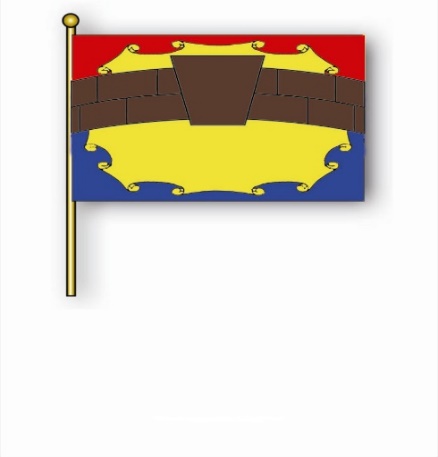 Флаг Петровского городского округа представляет собой прямоугольное желтое полотнище с соотношением ширины к длине 2:3, полностью воспроизводящее композицию герба в тех же цветах.Утвержден Решением Совета депутатов Петровского городского округа Ставропольского края от 14.12.2018 № 200.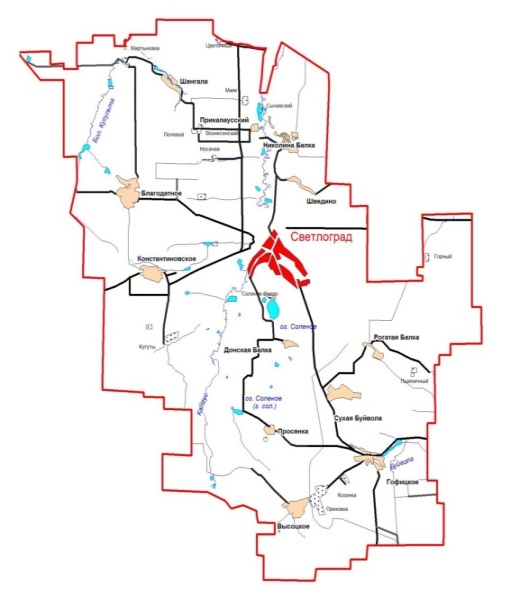 Герб Петровского городского округа Ставропольского краяВ пересеченном червлено-лазаревом щите на золотом картуше (карте) повышенный коричневый пояс в кладку с замковым камнем в почетном месте.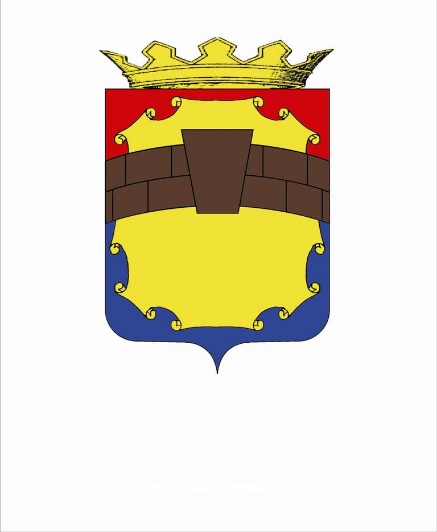 Щит увенчан золотой территориальной (городского округа) короной о пяти зубцах.Утвержден Решением Совета депутатов Петровского городского округа Ставропольского края от 14.12.2018 № 200.Назначение земельПлощадь,гаВ % к общей площадиЗемли сельскохозяйственного назначения 253 02392,3Земли населенных пунктов: 11 9124,4из них городских 4 3071,6сельских7 6052,8Земли промышленности, энергетики, транспорта, обороны и безопасности 3 3051,2Земли лесного фонда 4 4421,6Земли водного фонда10830,4Земли запаса3370,1Итого земель в административных границах городского округа274 102100,0Наименованиенаселенного пунктаЧисленность населения, оценка на 01.01.2020Численность населения, оценка на 01.01.2020Численность населения, оценка на 01.01.2020Численность избирателей(на 01.01.2020)Численность избирателей(на 01.01.2020)Численность избирателей(на 01.01.2020)Всего:7115051473в т.ч.г.Светлоград3470626395х.Носачев200185х.Соленое Озеро739528с.Благодатное49002862с. Высоцкое22621639х.Козинка2926с.Ореховка14641069с.Гофицкое44852866с.Донская Балка22401501с.Константиновское48003847с.Кугуты350261с.Николина Балка25041587п.Прикалаусский974683х. Вознесенский12981п. Маяк374263п. Полевой228137х. Сычевский00п. Цветочный14697с.Просянка15271002пос.Рогатая Балка20651175п. Горный420235п.Пшеничный420231с.Сухая Буйвола31272321с.Шангала1134928с. Мартыновка197165с.Шведино17301389НаименованиеПорядок назначенияДата избрания (назначения)Срок полномочий доГлава Петровского городского округа Ставропольского края, исполняющий полномочия главы администрации - Захарченко Александр Александровичизбирается Советом депутатов Петровского городского округа Ставропольского края из числа кандидатов, представленных конкурсной комиссией по результатам конкурсадата избрания (проведения конкурса) – 20.10.2017 г.,дата вступления в должность 04.12.2017 г.срок полномочий – 5 летСовет депутатов Петровского городского округа Ставропольского края, количество депутатов – 29 человекдепутатыизбираются на муниципальных выборах дата формирования Совета депутатов Петровского городского округа Ставропольского края – 21.09.2017г.срок полномочий депутатов – 5 летПредседатель Совета депутатов (на постоянной основе) – Лагунов Вячеслав Олеговичизбирается Советом депутатов Петровского городского округа Ставропольского края из своего составадата избрания – 21.09.2017 г. до дня начала работы Совета депутатов Петровского городского округа Ставропольского края нового созываКонтрольно-счетная палата Петровского городского округа Ставропольского краяобразуется Советом депутатов Петровского городского округа Ставропольского краядата учреждения (создания) Советом депутатов Петровского городского округа Ставропольского края - 08.12.2017 г.постоянно действующий органПредседатель контрольно-счетной палаты Петровского городского округа Ставропольского края – Клочкова Наталия Александровнаназначается на должность решением Совета депутатов Петровского городского округа Ставропольского краядата назначения – 08.12.2017 г.срок полномочий – 5 лет№п/пНаименованиепоказателейЕдиницаизмеренияянварь - декабрь 2019 годаянварь - декабрь 2019 года№п/пНаименованиепоказателейЕдиницаизмеренияфактическив % к январю-декабрю 2018 года1.Отгружено товаров собственного производства, выполнено работ и услуг собственными силами по «чистым видам» экономической деятельности, всеготыс. рублей9133,76107,41.в том числе 1.промышленное производствотыс. рублей6314,88113,21.сельское хозяйствотыс. рублей2395,7195,31.строительствотыс. рублей127,7194,02.Ввод жильякв. м632290,53.Инвестиции в основной капитал по организациям, не относящимся к субъектам малого предпринимательстватыс. рублей113526598,44.Оборот розничной торговлитыс. рублей3303,3112,05.Оборот общественного питания тыс. рублей110,99109,86.Среднесписочная численность работников крупных и средних предприятийчеловек1054497,77.Среднемесячная начисленная заработная плата одного работникарублей27180,8107,08.Численность официально зарегистрированных безработных на конец периодачеловек40095,5№ п/пОтрасли экономической деятельностиСальдированный финансовый результат, прибыль (+), убыток (-) тыс. рублей.Сальдированный финансовый результат, прибыль (+), убыток (-) тыс. рублей.Темп роста, %№ п/пОтрасли экономической деятельности2018 год2019 годТемп роста, %Сельское хозяйство467,62364,9578,0Добыча полезных ископаемыхкк1059,4Обрабатывающие производства-13,32203,42-Обеспечение электрической энергией, газом и паром, кондиционирование воздухакк191,1Водоснабжение; водоотведение, организация сбора и утилизация отходов, деятельность по ликвидации загрязненийкк-Деятельность по операциям с недвижимым имуществомкк108,6Наименование государственной программы Ставропольского краяПредусмотрено в бюджете округаИсполнено«Развитие здравоохранения»531,45531,45«Развитие образования»386 815,26386 788,71«Социальная поддержка граждан»416 140,05415 758,53«Развитие жилищно-коммунального хозяйства, защита населения и территории от чрезвычайных ситуаций»7 558,337 558,33«Развитие градостроительства, строительства и архитектуры»2 196,932 196,93«Сохранение и развитие культуры»36 601,0436 601,04«Молодежная политика»40,1940,19«Управление финансами»32 598,5832 598,58«Межнациональные отношения, профилактика терроризма и поддержка казачества»100,00100,00«Развитие транспортной системы»133 723,14104 878,80«Развитие сельского хозяйства»32 794,7718 508,26«Развитие энергетики, промышленности и связи»7 825,057 825,05«Профилактика правонарушений и обеспечение общественного порядка»2 126,952 125,55«Формирование современной городской среды»51 219,5051 110,02№п/пНаименованиепоказателейтемп роста к2018г., %темп роста к2018г., %масло растительное103,6мука из зерновых и зернобобовых культур83,6макароны96,6хлеб и хлебобулочные изделия недлительного хранения88,6патока крахмальная61,1крахмалы модифицированные184,5крахмалы, кроме модифицированных146,4корма готовые для сельскохозяйственных животных110,4блоки стеновые силикатные115,5плуги общего назначения72,5№ п/пНаименование2018 г.2019 г.2019 г. к 2018 г.2019 г. к 2018 г.№ п/пНаименование2018 г.2019 г.%откл.+  ,  -1.Численность населения на 01.01. чел. 73 0517193398,5-11182.Рождаемость чел.57050288,0-683.Смертность – чел.943946100,3+34.Естественная убыль -373-444119,0+71№ п/пОтрасли экономической деятельностиСреднемесячная заработная плата работников списочного состава, рублейСреднемесячная заработная плата работников списочного состава, рублейТемп роста, %№ п/пОтрасли экономической деятельности2018 год2019 годТемп роста, %Всего по обследуемым отраслям экономики25396,027180,8107,0в т.ч. Сельское хозяйство25905,930463,0117,6Добыча полезных ископаемых51835,651522,699,4Обрабатывающие производства 28706,129696,8103,5Обеспечение электрической энергией, газом и паром26204,623968,191,5Водоснабжение, водоотведение, организация сбора и утилизация отходов, деятельность по ликвидации загрязнений21310,322489,4105,5Образование19457,320733,8106,6Деятельность в области здравоохранения и социальных услуг23730,225291,8106,6Деятельность в области физической культуры и спорта, организация досуга и развлечений25606,727472,5109,6НаименованиеКоличествоВ них членов(в том числе на платной основе)Имеют статус юридического лицаСоветы (комитеты) микрорайонов---Квартальные советы (комитеты)---Хуторские советы (комитеты)---Уличные советы (комитеты)200421 (0)-Дворовые советы (комитеты)---Иные формы организации СТОС33167(0)-